CURRICULUM VITAE di SABINA FONTANA REDATTO AI SENSI DEGLI ARTT. 46 E 47 DEL D.P.R. 28.12.2000, N. 445La sottoscritta Fontana Sabina nata a Ragusa (RG) il 07/07/1968 c.f. FNTSBN68L47H163J e residente a Ragusa (RG) in Via Germania 51/13, consapevole della responsabilità penale prevista, dall’art. 76 del D.P.R. 445/2000, per le ipotesi di falsità in atti e dichiarazioni mendaci ivi indicate: DICHIARAche le informazioni sotto riportate sono veritiere.Sabina FontanaData di nascita: 07/07/1968Luogo di nascita: RagusaTel. 0932-256297Mob. 347-5122625e-mail: sabina.fontana@unict.itCurriculum StudiorumLaurea in Lingue e Letterature Straniere (vecchio ordin.) Con voti 110/110 e lode, 							23 Novembre 1994Presso l’Università degli Studi di Cataniacon Tesi di Laurea in Linguistica Generale. : Titolo della Tesi: La lingua Italiana dei Segni e il linguaggio verbale  nell'interazione tra sordi e udenti e tra sordi.Borsa di Studio dell’Università di Catania					24 Settembre 1996 Per la frequenza di Corsi di Perfezionamento Presso Istituzioni estere di livello universitario(D.R. n. 2073 del 18.05.1995 pubblicato nellaGURI N. 44 del 9.06.1995 IV S.S.)Corso di Perfezionamento in Social Science 				Anno Accademico 1996/1997	in Deaf Studies (Scienze Sociali nell’ambito 				Titolo conseguito il 13.08.1998della Sordità) presso l'Università di Bristol (UK). Tesi in Linguistica. Titolo della Tesi: Typology of classifiers in LIS [Tipologia dei Classificatori in LIS]Principali materie:Linguistica, Sociolinguistica, Psicologia dell’età evolutiva.Corso di Perfezionamento di Didattica 			Anno Accademico 1997/1998delle Lingue Moderne presso l’Università 			Titolo  conseguito il 31.10.1998di Bologna.Titolo della Tesi in Glottodidattica:  Insegnare l’italiano ai sordi. Principali materie:Linguistica; Sociolinguistica; Glottodidattica; Metodologie di Ricerca- Azione			Concorso Ordinario per esami e titoli della Scuola		Consegue l’abilitazione con punteggio 77,45/90Secondaria (ambiti disciplinari Lingua Straniera		Dicembre 2000Inglese e Lingua e Civiltà Inglese)Dottorato di Ricerca in Filosofia del Linguaggio 		Novembre 2003- Dicembre 2006E della Mente XVIII ciclo (Università degli		Titolo conseguito il 23.04.2007Studi di Palermo, Università della Calabria e di CosenzaUniversità di Messina) Direttore di Tesi e Coordinatore Del Dottorato Prof. Franco Lo Piparo.Carriera Accademica ed attività didatticheAnno Accademico 2001/2002 Docente nell’area dei linguaggi e delle metodologie all’interno del Corso Polivalente di Specializzazione per insegnanti di sostegno nell’ambito del Dipartimento di Psicologia dell’Università degli studi di Palermo.Anno Accademico 2004/2005 e 2005/2006 Membro del Comitato Ordinatore del Master biennale di primo livello in Assistente alla comunicazione ed interprete di Lingua Italiana dei Segni nei servizi educativi e formativi, attivato dalla Facoltà di Scienze della Formazione dell’Università di Palermo coordinato dalla prof.ssa Epifania Giambalvo. Anno Accademico 2004/2005 e 2005/2006 Docente di linguistica della lingua dei segni e di sociolinguistica nell’ambito del Master sopra menzionatoAnno Accademico 2005/2006  Docente di Semantica nell’ambito del Master per Interprete Scolastico presso l’Università Suor Orsola Benincasa, a Napoli.Anno Accademico 2017/2018Ha progettato e ha coordinato un Corso di Perfezionamento sulle Strategie, modelli e approcci per la comunicazione e la mediazione in contesti educativi e formativi per l'inclusione di studenti sordi" Ha svolto regolarmente attività di docenza, sia nel proprio settore scientifico-disciplinare che in  settori affini,  come indicato  di seguito:Anno Accademico 2006-2007Docente incaricato di:  Teoria del Linguaggio A-L (3 CFU) e M-Z (3 CFU) presso il Corso di Laurea in Scienze per la Comunicazione Internazionale, Facoltà di Lingue e Letterature straniere dell’Università di Catania Docente incaricato di Semiotica (3 CFU) presso il corso di laurea in Studi Comparatistici, facoltà di Lingue e Letterature straniere dell’Università di Catania, sede di Ragusa. Anno Accademico 2007-2008Docente incaricato di: Teoria del Linguaggio A-L (3 CFU) e M-Z (3 CFU) presso il Corso di Laurea in Scienze per la Comunicazione Internazionale, Facoltà di Lingue e Letterature straniere dell’Università di Catania.Anno Accademico 2008-2009Docente incaricato di: Linguistica Generale (6 CFU)  presso il Corso di Laurea in Scienze della Mediazione Linguistica e Studi Comparatistici , Facoltà di Lingue e Letterature straniere dell’Università di Catania, con sede a Ragusa.Anno Accademico 2009-2010Docente incaricato di: Linguistica Generale (6 CFU)  presso il Corso di Laurea in Scienze della Mediazione Linguistica e Studi Comparatistici, Facoltà di Lingue e Letterature straniere dell’Università di Catania, con sede a Ragusa.Anno Accademico 2010-2011Docente incaricato di: Linguistica Generale (9 CFU)  presso il Corso di Laurea in Mediazione Linguistica e Interculturale, Facoltà di Lingue e Letterature straniere dell’Università di Catania, con sede a Ragusa. Ha inoltre tenuto un Corso Introduttivo di Lingua dei Segni (3CFU) nell’ambito delle “Altre Attività” nella stessa facoltà.Da Gennaio 2012Ricercatore a Tempo Determinato A (L.240/2010) nell’ambito disciplinare di Glottologia e Linguistica (L-LIN-01)Da Dicembre 2016Ricercatore a Tempo Determinato B (L.240/2010) nell’ambito disciplinare di Glottologia e Linguistica (L-LIN-01)Attività didattica universitaria Nell’anno accademico 2011/2012 ha svolto attività come docente di Linguistica Generale e di Sociolinguistica per quanto riguarda gli studenti frequentanti i corsi per la Laurea Triennale in Mediazione Linguistica e Interculturale. Ha inoltre svolto l’insegnamento di Sociolinguistica anche nell’ambito della Laurea Specialistica in Lingue e Culture Europee ed Extraeuropee. Nell’anno accademico 2012/2013, oltre all’insegnamento di Linguistica Generale, ha svolto l’insegnamento di Pragmatica e Sociolinguistica nell’ambito della Laurea Specialistica in Lingue e Culture Europee ed Extraeuropee.Nell’anno accademico 2013/2014 e 2014/2015 ha svolto attività come docente di Linguistica Generale per la Laurea in Mediazione Linguistica e Interculturale e di Pragmatica per la Laurea Specialistica in Lingue e Culture Europee ed Extraeuropee. Nell’anno accademico 2015/2016 ha svolto attività come docente di Linguistica Generale e di Lingua dei Segni Italiana. Ha seguito, inoltre, negli anni summenzionati 40 tesi di cui 15 per il conseguimento della Laurea Specialistica.Attività di ricercaLa sua attività di ricerca si concentra attualmente sullo studio delle lingue dei segni in correlazione al concetto di lingua e linguaggio e sulle relative problematiche teoriche ed epistemologiche connesse alla loro descrizione e analisi. In quest’ottica ha approfondito l’ambito della metafora e della metonimia, della traduzione e dell’interpretariato e dei relativi modelli di analisi sviluppati su lingue vocali, con particolare attenzione al processo che coinvolge lingue di minoranze. Inoltre, svolge anche ricerche sul ruolo del gesto co-verbale nell’acquisizione del linguaggio. Recentemente, si occupa anche dei diritti linguistici e dei processi di inclusione e di empowerment dei migranti e delle minoranze.Attività di Peer ReviewExternal Reviewer per la Rivista Italiana di Psicolinguistica Applicata nell’anno 2012, 2103 e 2016External Reviewer per la Rivista Internazionale The Interpreters Newsletter nell’anno 2014External Reviewer per la Rivista Italiana di Filosofia del Linguaggio nell’anno 2016Partecipazione a Progetti di RicercaHa partecipato come esperta, sotto la responsabilità scientifica della prof.ssa E. Giambalvo  ai programmi di ricerca con i fondi 60%  per quanto riguarda il settore MPED01 presso l’Università degli Studi di Palermo nell’A.A. 2004-05 su Funzioni e ruoli, competenze professionali dell'Assistente alla comunicazione per persone sorde in contesti educativi. Nell’A.A. 2005-2006 ha partecipato al programma di ricerca con i fondi 60% relativo al settore MPED01, presso  l’Università degli Studi di Palermo su Percorsi educativi e di sviluppo linguistico-cognitivo attraverso la Lingua dei Segni Italiana (LIS). Il ruolo delle nuove figure professionali (educatore sordo, assistente alla comunicazione), sotto la direzione scientifica della Prof.ssa Elena Mignosi.Nell’anno accademico 2008/2009 ha collaborato con il Dipartimento di Psicologia dell’Università degli Studi di Milano-Bicocca per la somministrazione di materiali sperimentali alle persone sorde con uso della LIS nella provincia di Ragusa per una ricerca sulla variazione linguistica della lingua dei segniHa collaborato, fornendo la propria consulenza scientifica, al Progetto Europeo di Ricerca denominato “DEAL TOI” nell’ambito del Programma Leonardo, per l’acquisizione delle lingue straniere tramite e-learning che ha coinvolto il CNR, Istituto di Scienze e Tecnologie della Cognizione (ISTC), l’Università di Barcellona, il Deafness, Cognition and Language Centre di Londra (DCAL) e  l’Istituto Statale dei Sordi di Roma, svoltosi dal 2009 al 2011. Ha partecipato, fornendo la propria consulenza scientifica, al progetto VOLIS (Valutazione online della lingua dei segni italiana), attivo dal 2014, con le seguenti mansioni:Collaborazione alla realizzazione della ricercaAnalisi linguistica delle produzioni in LIS di adulti e bambini.Consulenza Linguistica nella realizzazione dei test di valutazione delle competenze in Lingua dei Segni previsti dal Progetto. Ha partecipato come esperta di elevata professionalità al progetto SIGN-Met Sign Language: Methodologies and Evaluation Tools.  Project Number: 543264-LLP-1-2013-1-IT-KA2-KA2MP Grant Agreement: 2013 – 3797/001 – 003, che ha coinvolto i seguenti partner: capofila CNR- Istituto di Scienze e Teconologie della Cognizione (ISTC), partners: University of Applied Sciences of Special Needs Education in Zurich, Sorbonne Nouvelle University,  Universitat de Barcellona; Gruppo SILIS, Roma. Il progetto si è concluso nel febbraio 2016. Nell’ambito del progetto si è occupata di:Collaborazione alla realizzazione della ricercaAnalisi linguistica delle produzioni in LIS di adulti e bambini.Consulenza Linguistica nella realizzazione dei test di valutazione delle competenze in Lingua dei Segni previsti dal Progetto. Partecipa al Progetto del DISUM (Dipartimento di Scienze Umanistiche) su Storia degli studi linguistici: grammaticografia e lessicografia. Le grammatiche e i dizionari esistenti tra struttura e norma, finanziato dal FIR 2014, occupandosi, in particolare, della nozione di norma e di consapevolezza metalinguistica.Comitati ScientificiÈ membro del Comitato Scientifico della Rivista Proteo FareSapere Sicilia.È co-direttrice della Collana Intelligere, Dialoghi fra Identità e Alterità, presso l’editore Agora, Lugano.Collabora con la Rivista Idee in Form@zione, Periodico per la Formazione degli Insegnanti dell’ANFIS (Associazione Nazionale Insegnanti Supervisori).Collaborazioni di RicercaCollabora con l’Istituto di Scienze e Tecnologie della Cognizione, CNR, Roma, in attività di ricerca che riguardano il gesto co-verbale e co-segnico nell’acquisizione del linguaggio, gli strumenti per la valutazione delle competenze linguistiche dei bambini e degli adulti sordi e le tematiche sociolinguistiche ed educative correlate alla comunità dei sordi.ELENCO PUBBLICAZIONIVolumiFontana S., (2009), Linguaggio e Multimodalità: oralità e gestualità nelle lingue dei segni e nelle lingue vocali, edizioni ETS, Pisa.Fontana S., (2013), Tradurre Lingue dei segni. Un'analisi multidimensionale, Mucchi, Modena.CurateleBagnara C., Corazza S. Fontana S., Zuccalà A., a cura di, (2008), I Segni Parlano: Prospettive di Ricerca  sulla Lingua dei Segni Italiana, Franco Angeli, Roma. Bagnara C., Fontana S., Tomasuolo E., Zuccalà A., a cura di, (2009), I segni raccontano:La lingua dei segni italiana tra esperienze strumenti e metodologie, Franco Angeli, Roma.Pinto M.A., Fontana S., a cura di, (2011), “Insights into sign language interpreting; sociolinguistic, psycholiguistic and educational issues”, in Rivista di Psicolinguistica Applicata/Journal of Applied Psycholinguistics, volume monotematico, Fabrizio Serra,Fontana S., Mignosi E., (2012), Segnare, parlare, intendersi: modalità e forme, Mimesis, Milano-UdineBurgio S., Fontana S., Lagdaf S., (2016), Dalla Diffidenza al Dialogo. Immigrazione e Mediazione Culturale, Agorà editore, Lugano.De Angelo C., Fontana S., Lagdaf S., (2017) Conflitti di genere. Società, religione e cultura, Agorà editore, Lugano.Riviste in Fascia AFontana S., (2014), “Les langues des signes entre transmission naturelle et transmission artificielle” in Cahiers Ferdinand de Saussure, vol. 67, 2014 Librairie Droz, Généve, pp. 91-114Fontana S., Corazza S., Boyes Braem P., Volterra V., (2015), “Language research and language community change: Italian Sign Language 1981-2013”, in International Journal of the Sociology of Language, De Gruyter Mouton, Berlin, 1-30.Capitoli in volumiFontana S., (1997), “Lingua dei Segni Italiana e linguaggio verbale nell’interazione tra genitori sordi e figli  udenti” in Caselli M.C., Corazza S., (a cura di) LIS, Studi, esperienze e ricerche sulla lingua dei segni in Italia, Edizioni Del Cerro, Pisa, pp  133-141.Fontana S., (1999), “Italian Sign Language and spoken Italian in contact: an analysis of interactions between deaf parents and hearing children”  in Winston E., (a cura di) Storytelling & Conversation- Discourse in Deaf Communities, Gallaudet University Press, Washington DC, pp.149-161.Fontana S., Fabbretti D., (2000), “Classificazione e Analisi delle forme labiali  della LIS in storie elicitate” in Bagnara C., Chiappini G. et al. (a cura di) Viaggio nella città invisibile, Edizioni Del Cerro, Pisa, pp.103-111.                      Fontana S., Carratello V., Fontana S., (2008), “Uno studio della LIS in Diacronia: alcune riflessioni” Bagnara C., Corazza S. Fontana S., Zuccalà A., (a cura di) Prospettive di Ricerca  sulla Lingua dei Segni Italiana, Franco Angeli, Roma, pp. 123-131Fontana S., Zuccalà A., (2009), “Lo spazio sociale della sordità: da individuo a comunità” in  Bagnara C. Fontana S. Tomasuolo E., Zuccalà A., I segni raccontano: esperienze, strumenti e metodologie, Franco Angeli, Roma,  pp.35-45.Fontana S., (2009), “Gesti, azione e linguaggio: il caso dei sordi “isolati”, in Gambarara D., Givigliano A. (a cura di),  Origine e Sviluppo del linguaggio tra teoria e storia, Aracne editrice,  Roma, pp. 35-48.Fontana S., Zuccalà A., (2011), “L’interpretariato da e verso la lingua dei segni nella percezione dell’identità comunitaria sorda” in I luoghi della Traduzione. Le Interfacce, Bulzoni editore, Roma, 173-188. Fontana S., Zuccalà A., (2012), Dalla Lingua dei Sordi alla Lingua dei Segni: come cambia la comunità in Fontana S., Mignosi E., Segnare, parlare, intendersi: modalità e forme, Mimesis, Milano-Udine, pp.31-50.Fontana S.,  Volterra V.,  (2012), Gesti e Segni: un’origine comune? In Fontana S., Mignosi E., Segnare, parlare, intendersi: modalità e forme, Mimesis, Milano-Udine, pp.109-132.Cuccio V., Fontana S., (2012), “Non-literal meaning.  Metaphor and Metonymy in sign systems” in Gola E., Ervas F., Metaphor in Focus: Philosophical Perspectives on Metaphor Use, Cambridge Scholar Publishing, Newcastle, 2012, pp.155-179.Fontana S., Volterra V., (2014), “Lingua, cultura e trasmissione: il caso della lingua italiana dei segni LIS” in Garavelli E., Suomela-Harma E., Dal Manoscritto al Web. Canali e modalità di Trasmissione dell’Italiano, Franco Cesati editore, Firenze, pp.769-783.Fontana S., (2014), “Eventi traduttivi. Quando l’oralità reinventa il quotidiano” in Benso V., Impellizzeri F., Lavieri A., Trovato L., (a cura di) Les liaisons plurilingues. Lingue, culture e professioni, e-book, Mucchi, Modena.Fontana S., (2014), “Poetica e alterità: la poesia tra segni e parole” in Traina G. e Sturiale M., (a cura di) Parole e sconfinamenti. Studi offerti a Nunzio Zago per i suoi 65 anni, Euno edizioni, Leonforte (EN) pp.179-193.Fontana S., (2014), “Quando si traduce una lingua dei segni: problemi e prospettive” in Di Sabato B. e Perri A., (a cura di) I confini della Traduzione, Padova, Libreria Universitaria,  pp.207-220. Fontana S., (2015), “L’italiano dei sordi: l’ipotesi dell’interlingua e la teoria della processabilità” in Casini S., Bruno C., Gallina F., Siebetcheu R., (a cura di). Plurilinguismo/Sintassi, Bulzoni editore, Roma, pp.240-254.Fontana S., Raniolo E., (2015),  “Interazioni tra oralità e unità segniche: uno studio sulle labializzazioni nella lingua dei segni italiana” in Gina M. Schneider, Maria Chiara Janner & Bénédicte Élie (éds) Voix et silence - Voce e Silenzio - Voces y silencio. VII. Dies Romanicus Turicensis. Avec la coedition de - Sulla coeditizione di - Bajo la coedición de C. Albizu, J. Dekens, M. A. Della Costanza, C. Dubois, V. Frei, Ch. Meisner & Michael Schwarzenbach. Peter Lang, Berna, pp.241-258.Fontana S., (2016) “Understanding Deaf Community through narration and self narration” in Fermenti L., West L., Stories that make a difference. Exploring the collective, social and political potential of narratives in adult education research, Pensa Multimedia, Lecce /Rovato (BS), pp.190-195.Mignosi E., Fontana S., (2016) “The role of caregiver in inclusion processes of separated children: linguistic and psycho-pedagogical reflections” in Angelini A., Separated Children, Aracne, Roma, pp.105-123. Fontana S., (2016), “I sei lati del mondo: I migranti tra bisogni, diritti e identità linguistiche” in Burgio S., Fontana S., Lagdaf S., (2016), Dalla Diffidenza al Dialogo. Immigrazione e Mediazione Culturale, Agorà editore, Lugano.Fontana S., Roccaforte M., (2015) “Lo strutturarsi e il destrutturarsi dei suoni nell’interazione con la lingua dei segni italiana”, in Vayra M Avesani C Tamburini F Il farsi e disfarsi del linguaggio. Acquisizione mutamento e destrutturazione della struttura sonora del linguaggio Language acquisition and language loss Acquisition change and disorders of the language sound structure, Milano, AISV, pp381-371.Cuccio V., Fontana S.  (2017) “Embodied Simulation and metaphorical gestures”, in Ervas F., Gola E., Rossi M.G., Metaphor in communication, science and education, De Gruyter, Berlin, pp.111-124.Fontana S. (2017), “Esiste la cultura Sorda” in Calzolaio F., Petrocchi E., Valisano M., Zubani A., In Limine. Esplorazioni attorno all’idea di confine. Venezia, Edizioni Cà Foscari.Fontana S., (2017) “Dalle masse parlanti alle comunità segnanti integrate. Come cambia l’utopia dell’identità”, in Torre S., Burgio S., (a cura di), Decolonizzare l’utopia. Cinque secoli di pensiero sovrano, Lugano, Agorà. Fontana S. (2017) Decostruire il frame androcentrico: lingua, immaginario, stereotipi, D’Angelo C., Fontana S., Lagdaf S., (2017), Conflitti di genere: società, religione e cultura, Agorà editore, Lugano, pp. 65-82Articoli in RivisteFontana S., (1998), “Lingua Italiana dei segni e linguaggio verbale nell'interazione tra sordi e udenti, in "Rassegna Italiana di Linguistica applicata" n.2-3, Maggio-Dicembre 1998, Bulzoni editore, Roma, pp.159-188.Fontana S., (2008), “Mouth Actions as Gestures in Sign Language” in Kendon A. & Russo Cardona T. (eds) Dimensions of Gestures: Special Issue of Gesture 8:1,  John Benjamins Publishing Company,  Amsterdam, pp 104-123.Cuccio V., Fontana S., (2011), “Spazio cognitivo e spazio pragmatico: riflessioni su lingue vocali e lingue dei segni”, in Esercizi Filosofici (Dipartimento di Filosofia, Lingue e Letterature dell'Università di Trieste- ISSN: 1970-0164, pp 133-148.Fontana S., Zuccalà A., (2011), “Tra segni e parole: impatto linguistico, sociolinguistico e culturale dell’interpretariato lingue dei segni- lingue vocali” in Pinto M.A., Fontana S., a cura di, “Insights into sign language interpreting; sociolinguistic, psycholiguistic and educational issues”, in Rivista di Psicolinguistica Applicata/Journal of Applied Psycholinguistics, volume monotematico, Fabrizio Serra Editore, Pisa-Roma, pp 67-78.Fontana S., Cuccio V., (2013), Metafora e Metonimia tra linguistica cognitiva e teoria della pertinenza. Uno studio delle lingue dei segni primarie, In Rivista di Psicolinguistica Applicata/Journal of Applied Psycholinguistics XIII, 1/2013, Fabrizio Serra Editore, Pisa-Roma, pp.83-112.Mignosi E., Fontana S., (2013), “Il gesto come risorsa biolinguistica” in Rivista Italiana di Filosofia del Linguaggio (online) ISSN 2036-6728, pp.298-313Fontana S., (2015), “Traduzione e Traducibilità tra lingue dei segni e lingue vocali” in Rivista Italiana di Filosofia del Linguaggio, (online) vol 3, p.102-111.Gambini D., Fontana S., (2016),  “La lingua des signos. Aspectos traductivos y sociolinguisticos desde un observatorio italiano”, in REDIS (Revista Espanola des Discapacidad), online, vol 4/1, pp.155-175. Fontana S., “ Tradurre la poesia: un percorso possibile tra segni e parole?” in Blytiri, vol.1, 2017.Fontana S., (2016), “Metalinguistic Awareness in sign language: epistemological considerations” in Pinto M.A., Rinaldi P., «Metalinguistic Awareness and Bimodal Bilingualism: Studies on Deaf and Hearing Subjects», Rivista Italiana di Psicolinguistica Applicata, XVI-2.  Voci in enciclopediaFontana S., (2013)  Ripensare la linguisticità attraverso la lingua dei segni, voce su Treccani.it http://www.treccani.it/magazine/lingua_italiana/speciali/sordita/Fontana.htmlBrevi introduzioni/Presentazioni/EditorialiBagnara C., Corazza S. Fontana S., Zuccalà A., PRESENTAZIONE  in Bagnara C., Corazza S. Fontana S., Zuccalà A a cura di, (2008), I Segni Parlano: Prospettive di Ricerca  sulla Lingua dei Segni Italiana, Franco Angeli, Roma, pp.13-18.Bagnara C., Fontana S., Tomasuolo E., Zuccalà A., INTRODUZIONE in Bagnara C., Corazza S. Fontana S., Zuccalà A a cura di, (2009), I segni raccontano:La lingua dei segni italiana tra esperienze strumenti e metodologie, Franco Angeli, Roma, pp. 13-20.Pinto M.A., Fontana S., EDITORIALE , in Pinto M.A., Fontana S., a cura di, (2011), “Insights into sign language interpreting; sociolinguistic, psycholiguistic and educational issues”, in Rivista di Psicolinguistica Applicata/Journal of Applied Psycholinguistics, volume monotematico, Fabrizio Serra, pp.9-18Di Renzo A., Fontana S., PRESENTAZIONE, in Maragna S., Roccaforte M., Tomasuolo E., (2013), Una Didattica innovativa per l’apprendente sordo, FrancoAngeli, Milano, pp.9-11.Organizzazione di Convegni e SeminariHa organizzato i seguenti Seminari e Convegni presso la SDS di Lingue e Letterature Straniere a Ragusa:Seminario Maria Antonietta Pinto (Università La Sapienza, Roma) “La Consapevolezza Metalinguistica” Aprile 2013Giornata di Studi su “Parlare e Segnare: il Bilinguismo nell’educazione dei Sordi”Ottobre 2013Convegno insieme ai proff. Santo Burgio, Souadou Lagdaf e Alba Suriano su “ La mediazione linguistica interculturale”Altre attività svolte all’interno della strutturaCommissioni e altre attività Ha partecipato ai lavori della Commissione Giudicatrice (bando del 23/03/2012), per l’attribuzione di una collaborazione finalizzata all’incentivazione delle attività di tutorato e per lo svolgimento delle attività didattiche-integrative, propedeutiche e di recupero (L. N.341 del 19/11/1990).Ha partecipato ai lavori della Commissione Giudicatrice (bando N. 2372, del 28/06/2012), riunitasi in data 26/07/2012, per l’attribuzione di una collaborazione finalizzata all’incentivazione delle attività di tutorato e per lo svolgimento delle attività didattiche-integrative, propedeutiche e di recupero (L. N.341 del 19/11/1990).Ha partecipato ai lavori della Commissione Giudicatrice (bando N. 3389, del 21/09/2012), riunitasi in data 23/10/2012, per l’attribuzione di una collaborazione finalizzata all’incentivazione delle attività di tutorato e per lo svolgimento delle attività didattiche-integrative, propedeutiche e di recupero (L. N.341 del 19/11/1990).Ha partecipato ai lavori della Commissione per il conferimento degli insegnamenti a contratto per gli AA. AA. 2013/2014; 2014/2015; 2015/2016. Ha partecipato ai lavori della Commissione Giudicatrice per la segnalazione di studenti meritevoli iscritti nell’anno accademico 2013/2014 al MIUR per la frequenza di corsi di lingua e cultura cinese presso l’università della Repubblica Popolare Cinese.È stato docente responsabile per il tutor di didattica dell’Italiano come L2 destinata a studenti Erasmus (nota n.118145, del 28/10/2013).È docente referente per la SDS (Struttura Didattica Speciale) per il CInAP (Centro per l’Integrazione Attiva e Partecipata) dell’Università di Catania dal 2013.È docente referente per l’orientamento (dal 2012) e per i tirocini (dal 2013).Seminari tenuti ed interventi a Convegni13-15 Ottobre 1995	Ha partecipato al 1° Convegno Nazionale sulla Lingua dei Segni  tenutosi a Trieste, presso la sala congressi dell’Ente Fiera, con una Relazione  su “Lingua dei Segni Italiana e linguaggio Verbale nell’interazione tra genitori sordi e figli udenti” presentata al Convegno Nazionale sulla lingua dei segni, Trieste, 14 Marzo 1996	Seminario tenuto presso l'Istituto di Psicologia del C.N.R. di Roma, reparto di Neuropsicologia del Linguaggio e Sordità su “La lingua dei segni nell’interazione tra sordi e udenti”29 Giugno 1996	Presenzia in qualità di esperto alla tavola rotonda sul tema “Il Linguaggio orale e gestuale nella comunicazione dei sordi: metodologie a confronto” organizzato dal Ministero della Pubblica Istruzione -Istituto Statale per i Sordi di Sicilia, presso l’Istituto in Via Cavour 6, Palermo25-27 Settembre 1998	Ha partecipato al II Convegno Nazionale sulla lingua dei segni, svoltosi a Genova, con Fabbretti con una relazione su “Classificazione e analisi di forme labiali in LIS in storie elicitate”. 21-23 Ottobre 2005	Ha partecipato al Convegno “Il gesto nel mediterraneo: studi recenti sulla gestualità nel sud Europa” con una relazione su “Gesti e segni: quale confine?”  organizzato dall’Università della Calabria, Università degli Studi di Napoli “Orientale”, Istituto Italiano per gli Studi Filosofici, Napoli, Provincia di Napoli, Comune di Procida, Artefactory 41.142-3 Maggio 2005	Ha tenuto un Seminario su “Caratteri semiolinguistici delle lingue dei segni” nell’ambito della cattedra di Linguistica Generale, presso la Facoltà di Lingue e letterature straniere dell’Università di Catania, sede di Ragusa14-16 Dicembre 2005	Ha partecipato al XVI Convegno Nazionale dei Dottorati di Ricerca in Filosofia “La giovane filosofia italiana a Reggio Emilia con un intervento su “Un approccio etnografico alla multi modalità”, Reggio Emilia. 28-29 aprile 2006	Ha partecipato al Convegno “Rileggere Saussure”, organizzato dall’Università degli Studi di Catania, Facoltà di Lingue e Letterature Straniere, Dipartimento di Filologia Moderna, con un intervento su  “Immutabilità e mutabilità nelle lingue dei segni” tenuto presso il complesso di Santa Teresa a Ragusa Ibla12 Gennaio 2007	Ha partecipato al Workshop on Sign Language organizzato dal CiMEC (Università di Trento) con un intervento su “La comunità dei Sordi, la lingua dei segni e il concetto di economia comunicativa” tenuto presso il Palazzo Ferdigotti di  Rovereto9-11 Marzo 2007 	Ha partecipato con Carratello e Fontana con un intervento su “Uno studio della LIS in Diacronia: alcune riflessioni” al 3° Convegno Nazionale sulle Lingue dei Segni “Dal visibile all’invisibile” organizzato dall’Ente Nazionale Sordi, dal CNR di Roma e dalla Provincia di Verona, tenuto alla Fiera di Verona.20-22 Settembre 2007	Ha presentato con Tomasuolo, e Fellini un poster su “Interazione tra segni e oralità nelle produzioni dei bambini sordi in un compito di naming” al XXI Congresso Nazionale della Sezione di Psicologia dello Sviluppo, tenutosi presso l’Università degli studi di Bergamo, Facoltà di Scienze della Formazione.15-17 Settembre 2008	Ha partecipato al XV Convegno della Società Italiana di  Filosofia del Linguaggio “Origine e sviluppo del linguaggio, fra teoria e storia” organizzato dall’Università della Calabria.24-26 Settembre 2009	Ha partecipato al XLIII Congresso Internazionale di Studi della Società di Linguistica Italiana, organizzato dall’Università di Verona, Facoltà di Lingue e Letterature Straniere, Dipartimento di Anglistca, Germanistica e Slavistica insieme a Zuccalà con un intervento sull’interpretariato. 22-23 ottobre 2009	 Ha partecipato con Zuccalà al Convegno “Segnare, Parlare, Intendersi: modalità e forme”, tenuto presso il Rettorato dell’Università di Palermo (Steri) , organizzato dal Dipartimento FIERI dell’Università di Palermo e dalla Fondazione Nazionale Vito Fazio-Allmayer con il patrocinio dell’Ente Nazionale Sordi,  con un intervento dal titolo “Dalla lingua dei sordi alla lingua dei segni:.come cambia la comunità”. Durante il Convegno è stato presentato il libro “Linguaggio e Multimodalità. 27 Aprile 2010	Ha tenuto presso la Scuola di Dottorato- Sezione di Semiotica e Psicologia della Comunicazione Simbolica dell’Università degli Studi di Siena un seminario su “Linguaggio e Multimodalità: gestualità e oralità nelle lingue vocali e nelle lingue dei segni” 08-10 Giugno 2010	Ha partecipato a NHS 2010- Beyond Newborn Hearing Screening: Infant and Childhood Hearing in Science and Clinical Practice con un poster su “Cochlear Implant: from a medical to a socio-cultural perspective“, tenutosi presso Villa Erba Congress Center, Cernobbio, Italy16-18 Settembre 2010	Ha partecipato al XVII Congresso Nazionale della Società di Filosofia del Linguaggio “La dimensione pragmatica in filosofia, linguistica e semiotica” con una relazione insieme a Cuccio su “Spazio Cognitivo e Spazio Pragmatico: riflessioni su lingue vocali e lingue dei segni, Facoltà di Lettere e Filosofia, Università degli Trieste. 12-14 Maggio 2011	Ha partecipato all’International Conference on Metaphor organizzata dall’Università di Cagliari e dal Metaphor Club insieme a Cuccio con un poster su “Metaphor we comunicate  by”. 21-22 Marzo 2012 	Ha partecipato al Convegno su Pluringuismo e mondo del lavoro organizzato dalla SDS di Lingue e Letterature Straniere a Ragusa con un contributo sull’interpretariato dalla LIS alle lingue vocali.27-29 Settembre 2012	Ha partecipato al XLVI Congresso Internazionale della Società di Linguistica Italiana su Plurilinguismo e Sintassi, svoltosi presso l’Università per Stranieri di Siena con un contributo sull’interlingua dei sordi.14 Marzo 2013			Ha partecipato al Seminario su Impianto cocleare e lingua dei segni, tenutosi presso l’Istituto di Scienze e Tecnologie della Cognizione, CNR, Roma.	21-11 Giugno 2013	Ha partecipato al VII Colloque Dies Romanicus Turicensis “Voci e Silenzio” presso l’Università di Zurigo con un contributo sulle labializzazioni.	.24-26 Settembre 2013	Ha partecipato al XX Convegno della Società di Filosofia del Linguaggio “Linguaggio e Istituzioni. Discorsi, monete e riti” tenutosi presso l’Università di Palermo.26-28 Settembre 2013	Ha partecipato al XLVII Congresso Internazionale della Società di Linguistica Italiana “Livelli di analisi e Interfacce” , svoltosi presso l’Università di Salerno insieme a Tomasuolo e Volterra, con una relazione sui gesti labiali e le labializzazioni in un compito di denominazione.Dic 2013- Maggio 2014	Ha tenuto un ciclo di lezioni su Sociolinguistica e Linguistica della Lingua dei Segni nell’ambito del Corso per la formazione di docenti ed educatori sordi organizzato dal Gruppo SILIS in collaborazione con l’Istituto di Scienze e Tecnologie della Cognizione del CNR, e l’Università La Sapienza a Roma.16 Febbraio 2014	Ha tenuto un Seminario sulla lingua dei segni e la cultura dei sordi presso l’Università Suor Orsola Benincasa a Napoli.20-23 Maggio 2014	Ha partecipato in qualità di relatore al Convegno Internazionale “From Sound to Gesture”, organizzato dall’Università di Padova con una relazione sugli aspetti prosodici dei gesti labiali e delle labializzazioni.20-23 Giugno 2014	Ha partecipato in qualità di relatore alla X Conference of the Association for Researching and Applying Metaphor (RaAM), Metaphor in Communication and Science organizzato dall’Università di Cagliari in collaborazione con RaAM, insieme a Cuccio con una relazione sull’Embodied cognition, metafore e gesti.15-17 Luglio 2014              	Ha partecipato in qualità di relatore al II seminario internazionale Traducion y Humanismo - La Traducciòn y los sentidos presso l’Universidad de Valladolid, Soria. 17-20 Settembre 2014 	Ha partecipato al IX Incontro Internazionale del Forùm Paulo Freire, Torino.  2-4 Ottobre 2014                               Ha partecipato in qualità di relatore al XXI Congresso Nazionale della Società Italiana di Filosofia del Linguaggio su Filosofia del Linguaggio, Semiotica, e Filosofia della Mente. A partire da C.S. Peirce nei cento anni dalla morte. Università di Bologna, Bologna. 9-11 Ottobre 2014                           Ha partecipato in qualità di relatore al Convegno    Languaging Diversity presso l’Università degli studi di Catania con un contributo sulla traduzione delle lingue di minoranza.5-6 Novembre 2014                        Ha partecipato in qualità di relatore al Convegno Ripensare le migrazioni euromediterranee. Geografie, Politiche, Cooperazione, Crisi. Dipartimento di Scienze della Formazione, Università di Catania. 23-25 Gennaio 2015           	Ha partecipato al Convegno su Gerechtgkeit in der Migrationsgesellschaft (Diritti nella questione dei migranti) a Stoccarda. 28-30 Gennaio 2015        	Ha partecipato in qualità di relatore all’11° Convegno Nazionale dell'Associazione Italiana di Scienze della Voce (ISCA Special Interest Group), presso l’Università di Bologna. 5-8 Marzo 2015       		    Ha partecipato come relatore alla Conferenza Annuale ESREA                                                         (European Society for Research on the Education of Adults Life History and Biography Network) “Stories that make a difference” organizzato dall’Università di Milano-Bicocca, con un contributo sulla narrazione dei sordi.19-23 Maggio 2015	Ha partecipato al primo Congresso Mondiale sui diritti linguistici organizzato dall’Università di Teramo con due contribute. Il primo dedicato ai diritti linguistici dei migranti; il secondo insieme a Mignosi dedicato ai diritti linguistici dei bambini sordi. 27-28 Novembre 2015 	Ha partecipato al Colloque International su “Atypie langagières: mais de quoi parle-t-on vraiment?” organizzato dal CNRS e dall’Université Paris Ouest Nanterre La Défense con un contributo sulla Sindrome dell’Accento Straniero. 15 Aprile 2016	Ha tenuto un seminario su invite con una relazione dal titolo “Identità e alterità nella comunità dei sordi” presso l’Università Cà FoscariAltre informazioniLingue conosciuteMadrelingua: lingua italiana/ lingua dei segni italianaLingue conosciute: Inglese scritto e parlato		        Francese scritto e parlato		        Tedesco scrittoLa sottoscritta esprime il proprio consenso affinché i dati personali forniti possano essere trattati, anche con strumenti informatici, ai sensi e per gli effetti del decreto legislativo 196/2003, per gli adempimenti connessi alla presente selezione pubblica. Ragusa 3/07/2016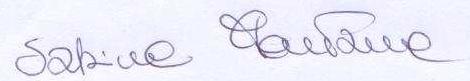 